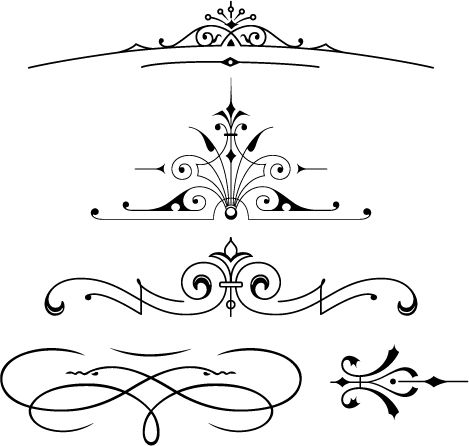 KITTY CLEVELANDEvent Request & Itinerary FormPlease note that Kitty usually travels with an assistant for large events.Event start date:  Event end date: Event Time: Event Title: Event Address: Event Organizer Name:  Phone Number(s):  E-mail Address: Event Assistant’s Name: 	 Phone number(s):  Email Address: How many presentations are you looking for Ms. Cleveland to give and for how long?What particular topics would you like her to focus on? How many people are projected to be at the event (min-max)? What is the nature of this event, e.g. women’s conference, parish mission, fundraiser? Will there be a projector with PowerPoint capabilities?   If not within 3 hours driving distance of New Orleans, LA, what airport would Ms. Cleveland fly into, and what are your suggested arrival/departure dates and times?  How far is the venue from the airport?  If an overnight stay is required, what lodging do you have in mind?  What budget do you have to cover the honorarium and expenses?  How did you hear about Kitty Cleveland? Schedule & ItineraryIn the boxes below please detail schedule from arrival to departure.  Please be as specific as possible about exact times from arrival to departure, including talk times, corresponding plans, event schedule times and start and stop times of presentation(s).  Thank you!  We will be in touch as soon as possible with Kitty’s availability.DateStart & End TimeEvent Details ~ Location ~ Notes